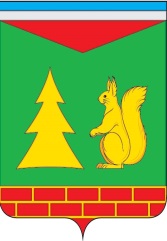 Ханты - Мансийский автономный округ – ЮграСоветский районАДМИНИСТРАЦИЯ ГОРОДСКОГО ПОСЕЛЕНИЯ ПИОНЕРСКИЙП О С Т А Н О В Л Е Н И Е(проект)«___» ___________ 2023 г.                                                                                                 № ____О внесении изменений в Приложение к постановлению от 01.09.2022 № 354 «Об утверждении Порядка принятия решений о заключении концессионных соглашений и Порядка формирования перечня объектов, в отношении которых планируется заключение концессионных соглашений»В соответствии с Федеральным законом от 21.07.2005 № 115-ФЗ «О концессионных соглашениях», статьей 78 Бюджетного кодекса Российской Федерации, Уставом городского поселения Пионерский1. Внести в Приложение к постановлению от 01.09.2022 № 354 «Об утверждении Порядка принятия решений о заключении концессионных соглашений и Порядка формирования перечня объектов, в отношении которых планируется заключение концессионных соглашений» следующие изменения:1.1. В пункте 2.9:1.1.1. в абзаце втором слова «в отношении конкретных объектов недвижимого имущества или недвижимого имущества и движимого имущества, технологически связанных между собой и предназначенных для осуществления деятельности, предусмотренной концессионным соглашением» исключить;1.1.2. в абзаце третьем и четвертом слова «в отношении конкретных объектов недвижимого имущества или недвижимого и движимого имущества, технологически связанных между собой и предназначенных для осуществления деятельности, предусмотренной концессионным соглашением» исключить.2. Опубликовать настоящее постановление в бюллетене «Пионерский вестник» и разместить на официальном сайте Администрации городского поселения Пионерский.3. Настоящее постановление вступает в силу после его официального опубликования.4. Контроль за исполнением настоящего постановления оставляю за собой.Глава городского поселения Пионерский				                             В.С. ЗубчикЗаключениео проведении антикоррупционной экспертизы проектапостановления Администрации городского поселения Пионерский «О внесении изменений в Приложение к постановлению от 01.09.2022 № 354 «Об утверждении Порядка принятия решений о заключении концессионных соглашений иПорядка формирования перечня объектов, в отношениикоторых планируется заключение концессионных соглашений»	В соответствии с Порядком проведения антикоррупционной экспертизы муниципальных нормативных правовых актов и проектов муниципальных нормативных правовых актов органов местного самоуправления городского поселения Пионерский, утвержденным Постановлением Администрации городского поселения Пионерский от 15.11.2011 № 197, проведена антикоррупционная экспертиза проекта постановления Администрации городского поселения Пионерский «О внесении изменений в Приложение к постановлению от 01.09.2022 № 354 «Об утверждении Порядка принятия решений о заключении концессионных соглашений и Порядка формирования перечня объектов, в отношении которых планируется заключение концессионных соглашений» (далее – проект). 	Проект решения разработан в соответствии с Федеральным законом от 21.07.2005 № 115-ФЗ «О концессионных соглашениях», статьей 78 Бюджетного кодекса Российской Федерации, Уставом городского поселения ПионерскийФедеральным законом от 21.12.2022 № 604-ФЗ «О внесении изменений  в отдельные законодательные акты Российской Федерации» внесены изменения в  Федеральный закон от 21.07.2005 № 115-ФЗ «О концессионных соглашениях», Настоящий проект подготовлен в целях приведения нормативно правового акта в соответствие с действующим законодательством.Согласно пункта 10 статьи 35 Федерального закона от 06.10.2003 № 131-ФЗ «Об общих принципах организации местного самоуправления в Российской Федерации», части 1 статьи 16 Устава городского поселения Пионерский решение данного вопроса не отнесено к исключительной компетенции представительного органа муниципального образования.Таким образом, данный проект разработан в пределах компетенции Администрации городского поселения Пионерский.В проекте коррупциогенных факторов не выявлено.Юридико-технические ошибки отсутствуют.Главный специалист по правовым вопросам:                                                С.Е. ВелижанинаПОЯСНИТЕЛЬНАЯ ЗАПИСКАк проекту постановления Администрации городского поселения Пионерский «О внесении изменений в Приложение к постановлению от 01.09.2022 № 354 «Об утверждении Порядка принятия решений о заключении концессионных соглашений и Порядка формирования перечня объектов, в отношениикоторых планируется заключение концессионных соглашений»Проект постановления разработан в соответствии с Федеральным законом от 21.07.2005 № 115-ФЗ «О концессионных соглашениях», статьей 78 Бюджетного кодекса Российской Федерации, Уставом городского поселения Пионерский.Каких-либо финансовых затрат, требующих выделения денежных средств из бюджета городского поселения Пионерский, не требуется.Главный специалист по правовым вопросам:                                           С.Е. Велижанина     Лист согласованийк проекту постановления Администрации городского поселения Пионерский«О внесении изменений в Приложение к постановлению от 01.09.2022 № 354 «Об утверждении Порядка принятия решений о заключении концессионных соглашений и Порядка формирования перечня объектов, в отношениикоторых планируется заключение концессионных соглашений»Замечания (разногласия, дополнения, предложения)__________________________  ______________________________________________________________________________________________________________________________________________________Проект постановления Администрации городского поселения Пионерский готовил и согласовывал:Велижанина Светлана Евгеньевна, главный специалист по правовым вопросам Администрации городского поселения Пионерский, тел. 8 (34675) 7-88-72 (доб.206)_______ДолжностьФ.И.О.РешениеПодписьНачальник юридического отдела Администрации городского поселения ПионерскийЛисицина Н.Г.